S1 Fig. Histogram of the duration between ECG recordings in the same patient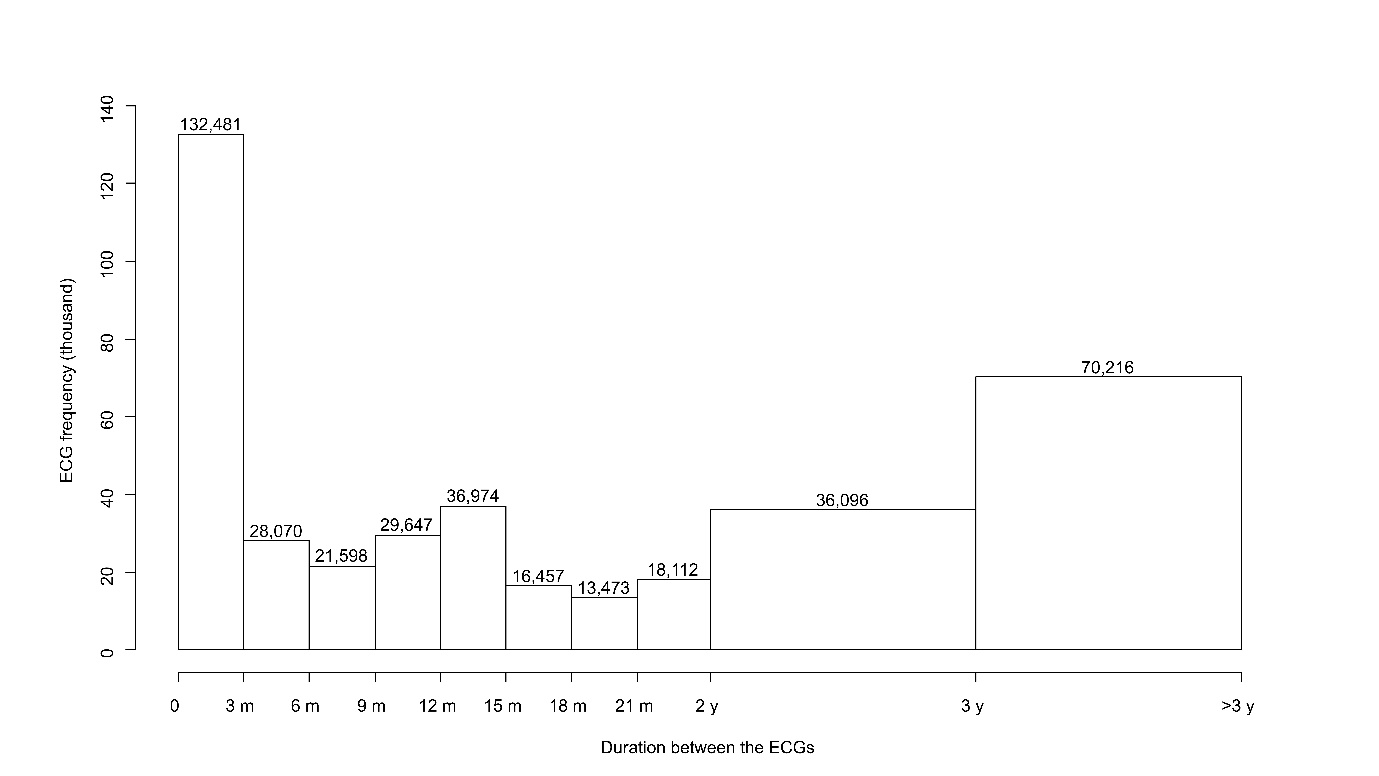 Abbreviations: m, months; y, years. 